ДА ЛИ ЈЕ У ИСЛАМУ ДОЗВОЉЕН ПРИВРЕМЕНИ БРАК?ما هو حكم زواج المتعة في الإسلام؟>Српски – Serbian – < صربي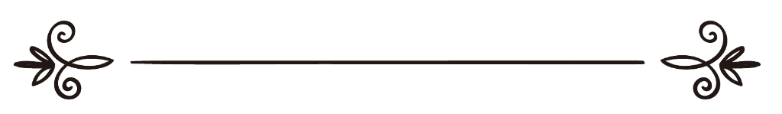 Мухаммед ибн Салих Ел-Мунеџидwww.islamqa.infoالشيخ محمد بن صالح المنجدПревод: Љубица ЈовановићРецензија: Амра Дацић ترجمة: ليوبيتسا يوفانوفيتسمراجعة: عمرة داتسيتش Да ли је у Исламу дозвољен привремени брак?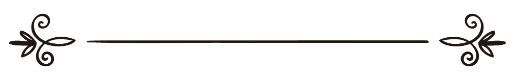 Питање:Да ли можете да ми кажете да ли у Исламу постоји концепт ''привремених бракова''? Волео бих то да знам јер мој пријатељ сматра да је му'та брак сасвим у реду. Његова дефиниција привременог брака је та да уколико вам се неко допадне савим је у реду да уђете у брак са том особом на краћи период. Молим вас да ли можете да ми кажете више о овоме? Одговор:Му'та или привремени брак се односи на онај брак у коме мушкарац ожени жену на одређени временски период у замену за одређену количину новца. Основни исламски принцип када је у питању брак је у томе да он треба да буде у континуитету и да буде трајан. Привремени брак у Исламу је постао је забрањен до Судњег дана. Преноси се од Алија, Бог био задовољан њим, да је Божији Посланик, нека је над њим Божији спас и  мир, забранио му'та брак и месо домаћих магараца на дан Хајбера. (Бележе Бухарија, 3979; Муслим, 1407)Бог је учинио брак једним од Његових знакова који нас подстиче на размишљање. Он је створио љубав и саосећање међу супружницима, учинио жену извором мира за свога мужа, тј. учинио је да се човек смири уз своју жену. Подстакао нас је на рађање деце и учинио жену од наследника свог мужа. Ништа од набројаног не постоји у споменутој забрањеној форми брака. Му'та брак је брак који упражњавају Шије, секта која се лажно приписује Исламу. Жена која је у му'та браку, према рафидијама – шијама, који су од оних који овај брак сматрају дозвољеним – није ни супруга ни конкубина. А Узвишени Бог каже: И који стидна места своја чувају, осим од жена својих или оних које су у поседу њиховом, они, заиста, прекор не заслужују, а они који и поред тога траже, они у злу сасвим претерују. (Кур'ан, Верници, 5-7.)Одговорио: учењак Мухаммед Салих ел-Мунеџџид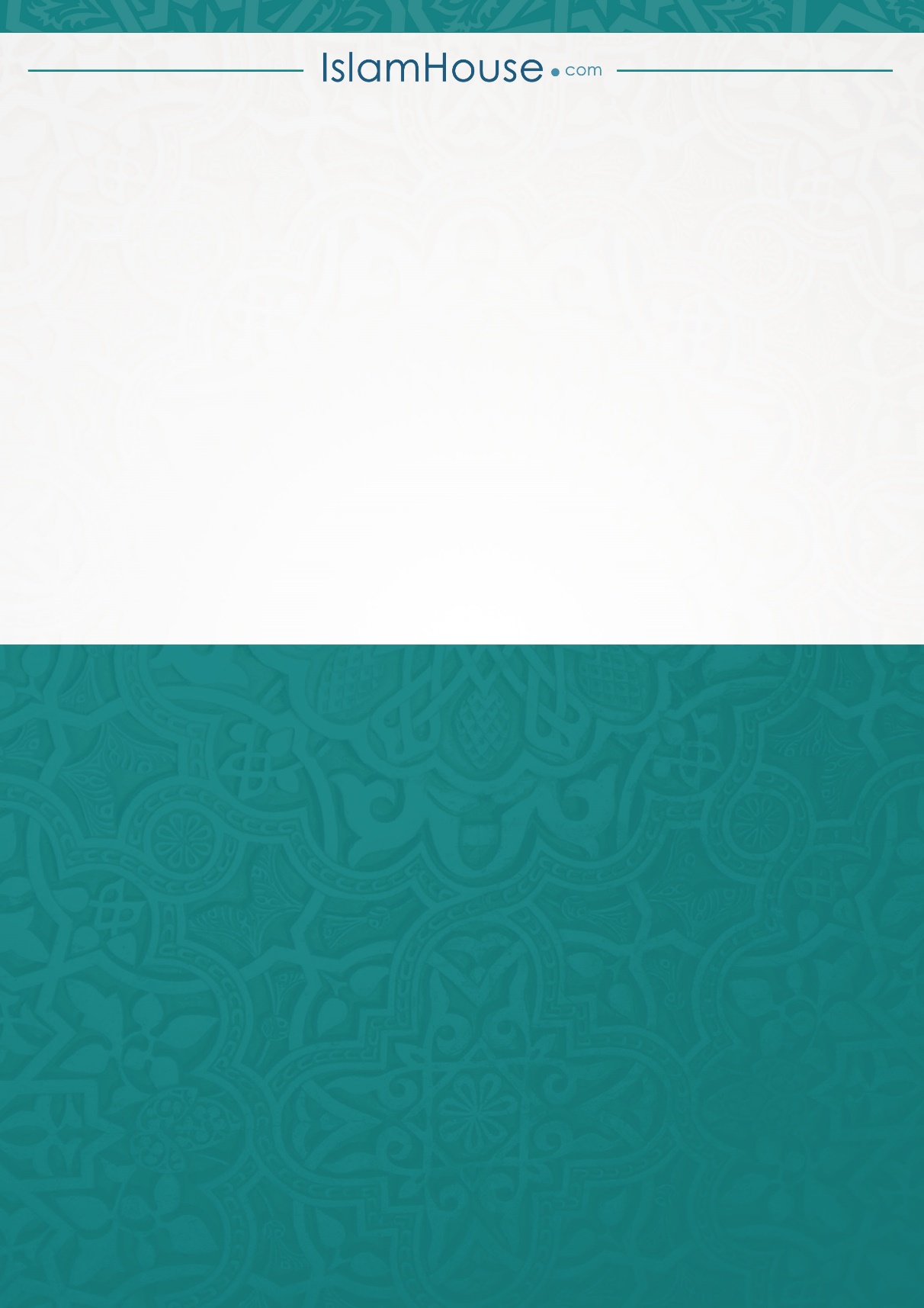 